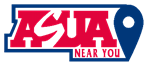 MEETING MINUTE OF ASSOCIATED STUDENTS OF THEUNIVERSITY OF ARIZONA NEAR YOU NETWORKHELD ON FRIDAY, JULY 01, 2022 FROM 9:00 AM TO 10:00 AMTHROUGH ZOOM MEETINGSKELLIE KIRSCH CALLED THE MEETING TO ORDER AT 9:03 AM (MST)ROLL CALL-          President- Kellie Kirsch- Present-          Executive Vice President- Kris Kelley – Present-          Administrative Vice President- Madison “Madzy” LaMonica - Present-          Administrative Assistant- Erin Sye - Present-	Kayli Hill - Advisor - Present- 	Heidi Hopkins - Present- 	Joseph Tromnecky - Incoming Vice President - Present- 	Nicholas Kuvik - Incoming Treasurer - Present- 	Dr. Wilson - Present- 	Carmin Chan - PresentAPPROVAL OF MINUTES:Approval of meeting minutes from the meeting held on June 17th, 2022GENERAL BUSINESSIntroductionsIntroductions of everyone present in the meeting.HomecomingDiscussed posting during homecoming for engagementDiscussed student involvementPosting stories and reelsInstagram live for HomecomingInitiativesDiscussed creating awardsUsing Google FormsNominating faculty and students for awardsBoth online and distance studentsVirtual comment box for feedbackCat CloudDiscussed Cat Cloud and gave feedbackKellie Kirsch adjourned Meeting at 9:42 AM (MST)Minute Submitted by Erin Sye